Спортивный бюллетень №9Подводим спортивные итоги 2017 года:Стартовал спортивный 2017 год соревнованиями по лыжным гонкам «Стартуют все» 6 января на л/б «Уголек» в с.Сосновка. В соревнованиях приняло участие 15 человек, воспитанники СДЮСОР по ЛВС.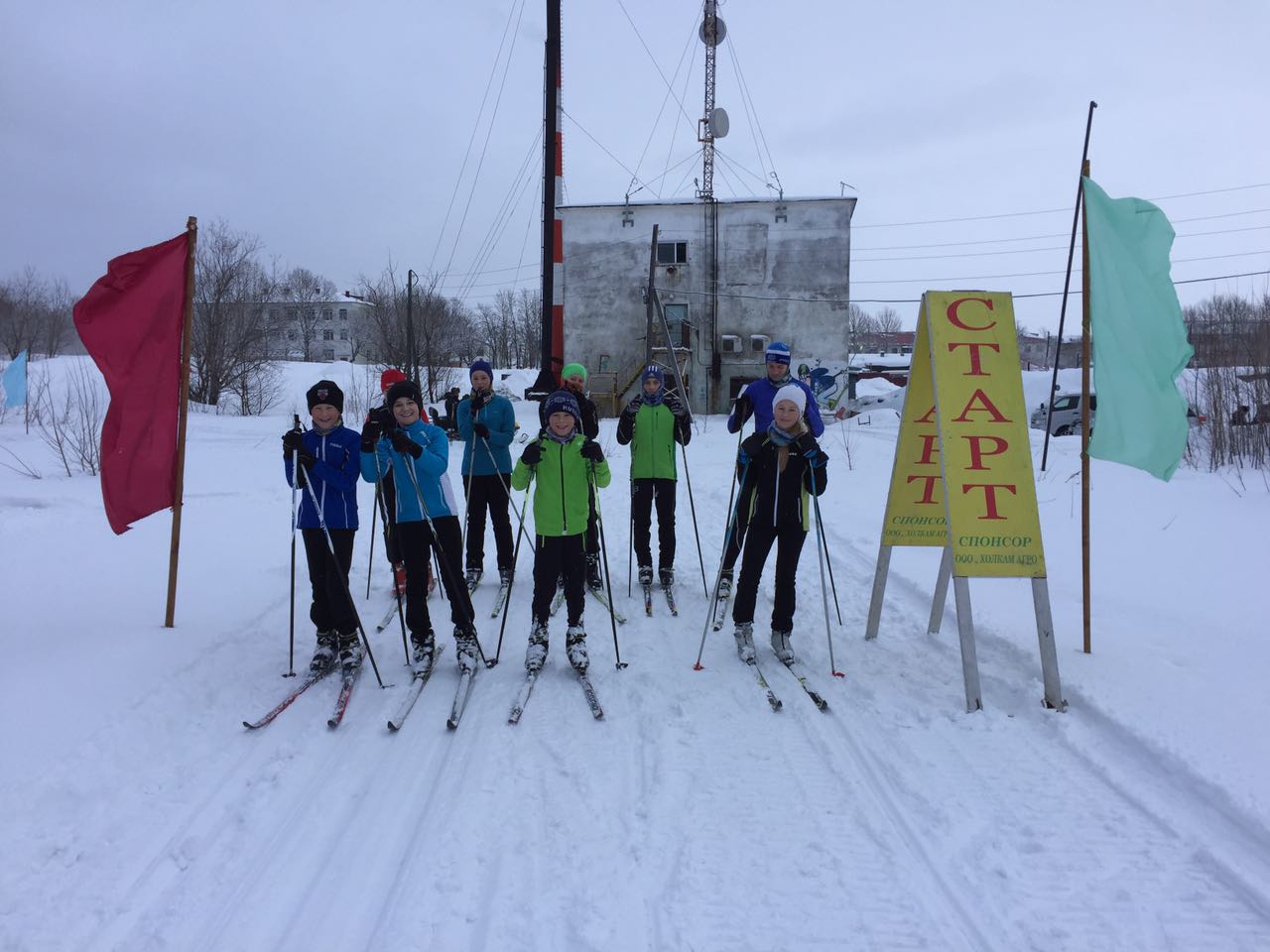 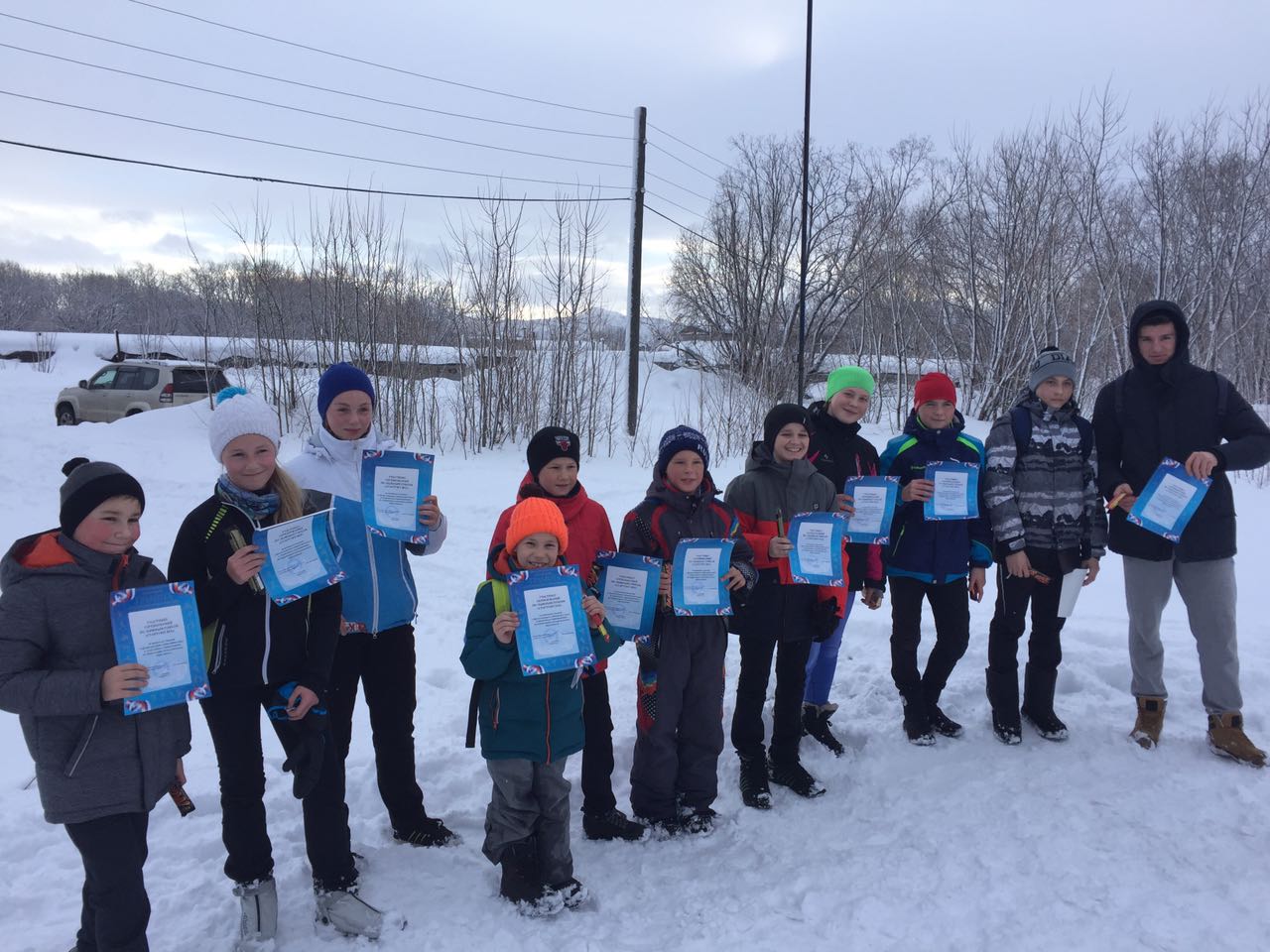 28 января состоялось открытие и первый этап V Спартакиады трудовых коллективов Николаевского сельского поселения.На участие в V Спартакиаде трудовых коллективов зарегистрировались команды: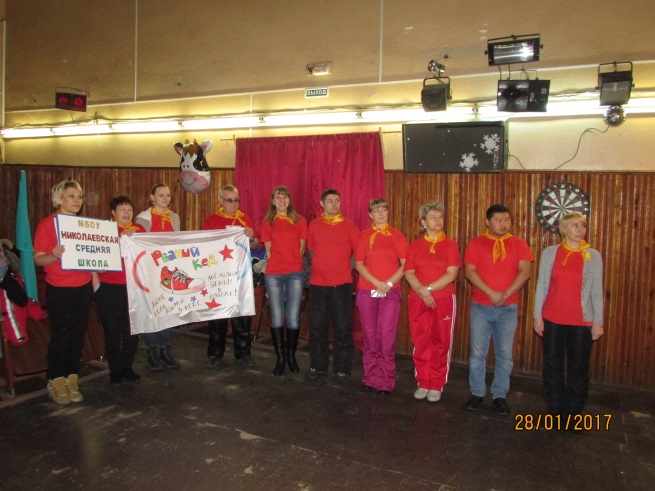 «РВАНЫЙ КЕД»МБОУ «Николаевская СШ»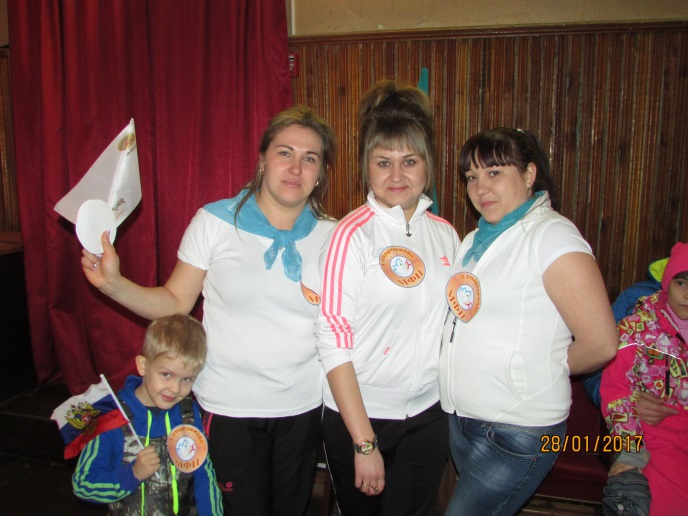 «МФЦ»Елизовский филиал МФЦ 	Камчатского края	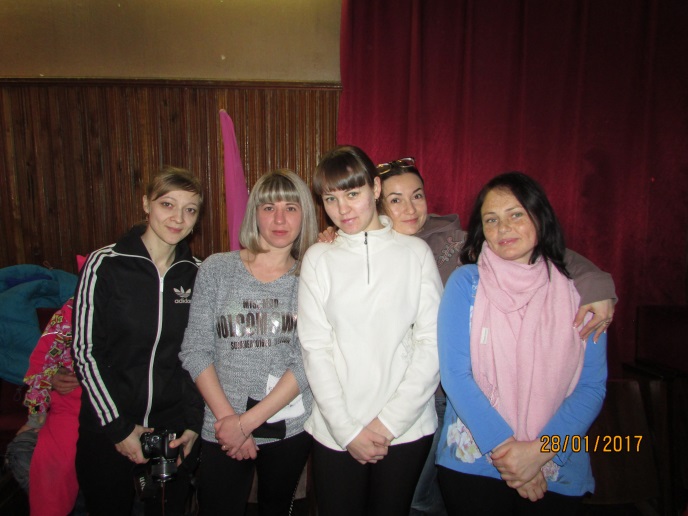 «АДРЕНАЛИН»МБОУ «Сосновская НШ»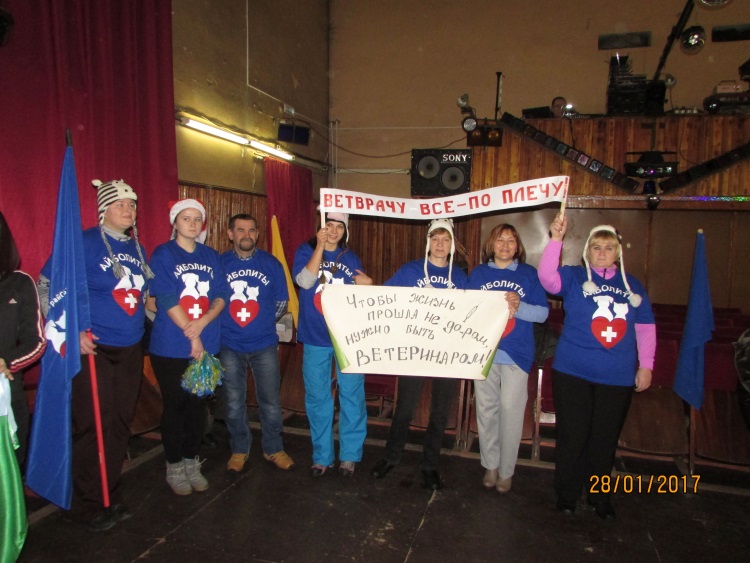 «АЙБОЛИТЫ»КГБУ «ЕлизовскаярайСББЖ»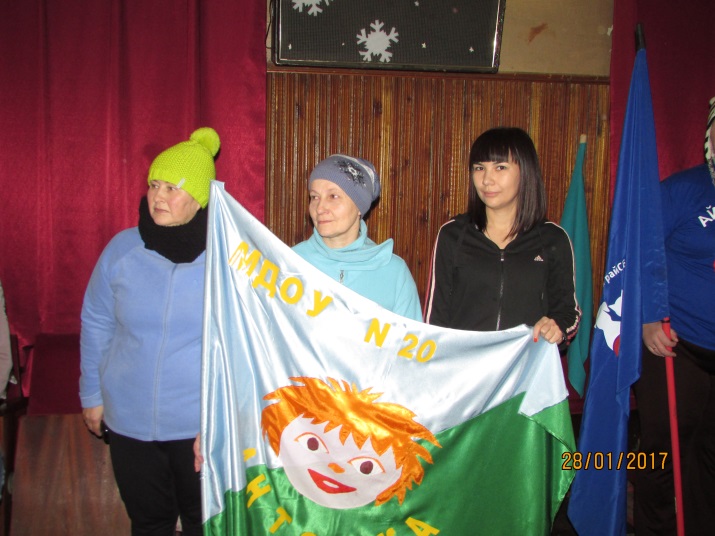 «АНТОШКА»МБДОУ «Детский сад №20 «Антошка»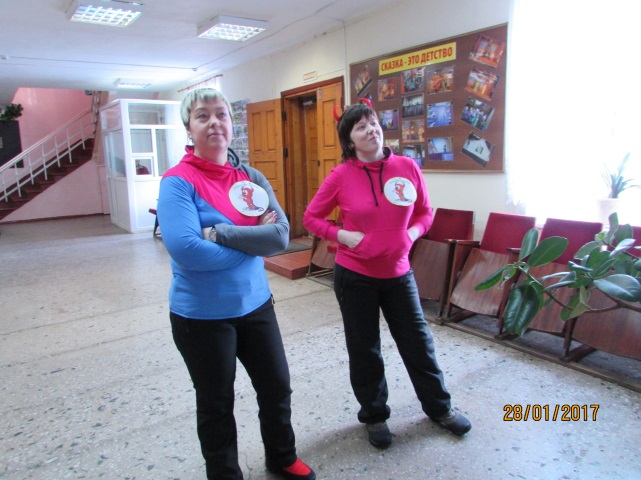 «АДСКИЕ ЧЕРТИ»Администрация Николаевского сельского поселенияПризовые места первого этапа Дартс распределились:I место «АЙБОЛИТЫ»II место «МФЦ»III место «АДРЕНАЛИН»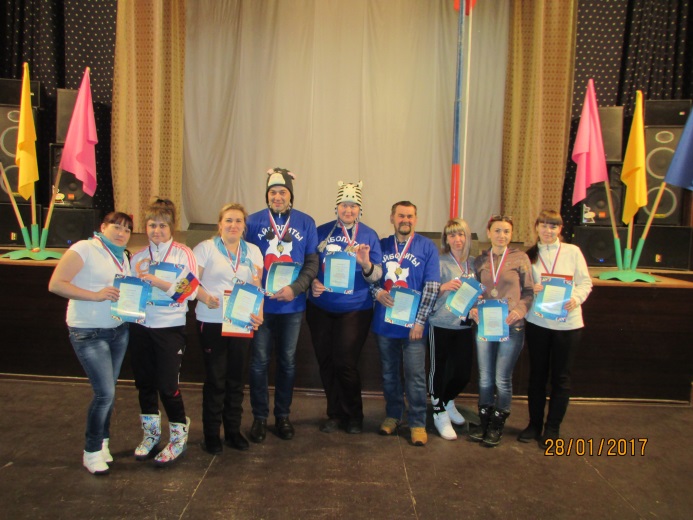 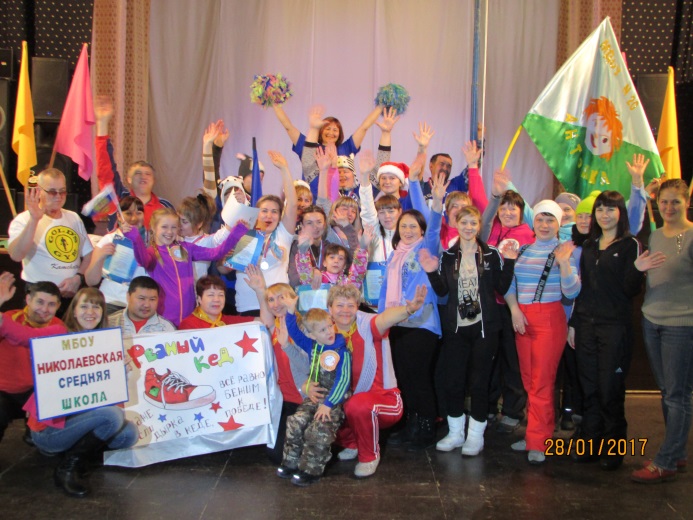 11 февраля команды вышли на старт второго этапа Спартакиады Лыжные гонки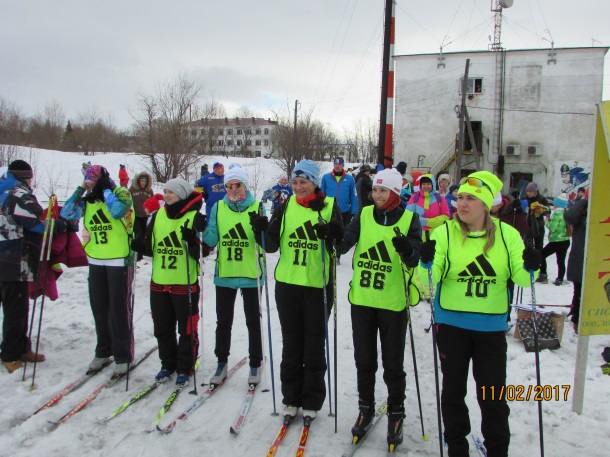 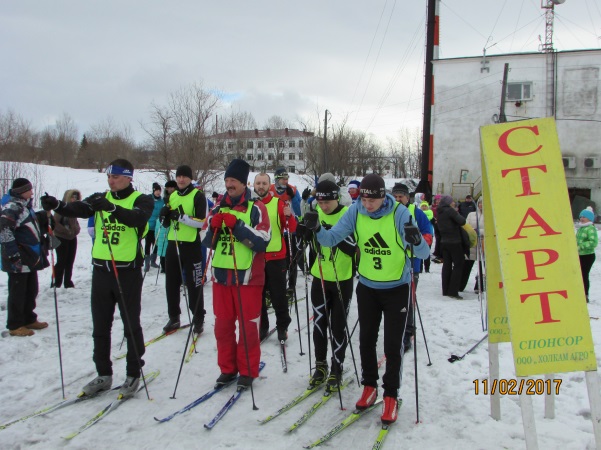 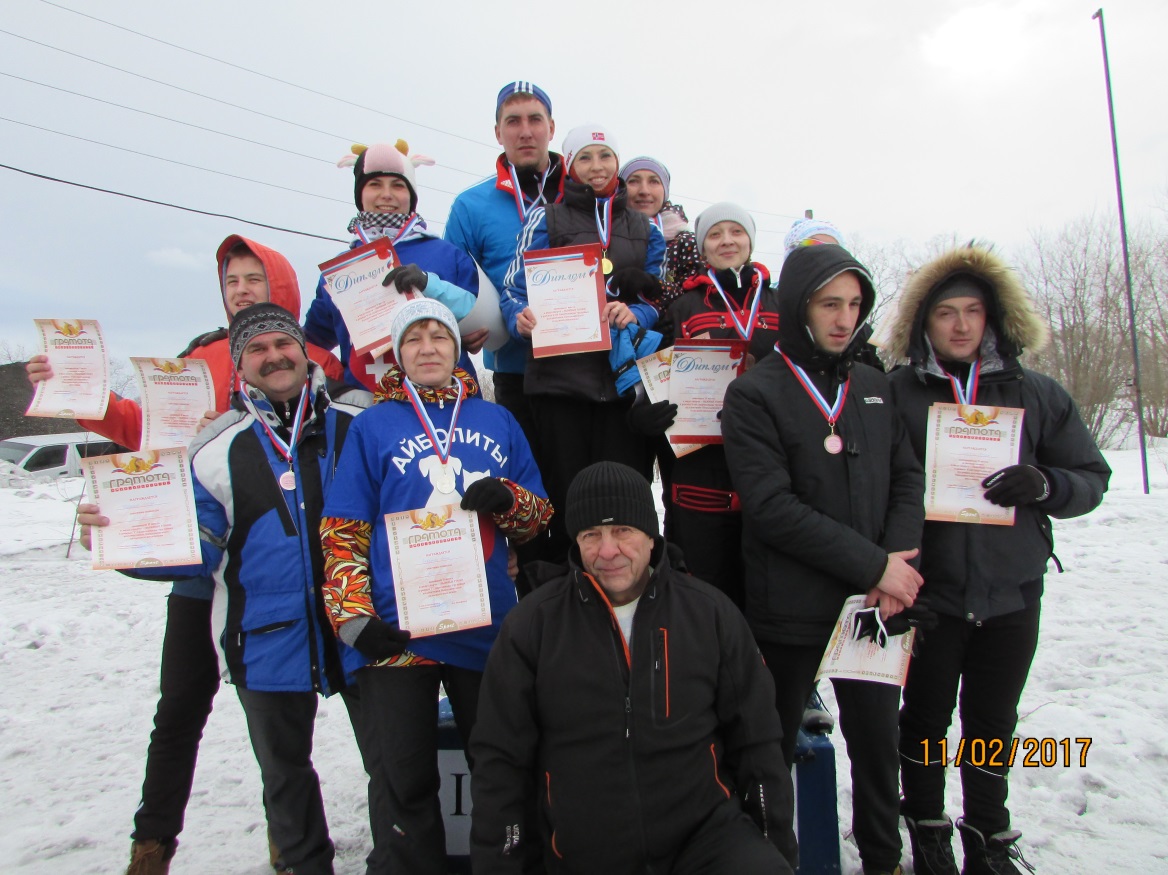 I место «РВАНЫЙ КЕД»II место «АЙБОЛИТЫ»III место «АДРЕНАЛИН»Третий этап Спартакиады состоялся 4 марта в стрелковом тире г.Елизово -ПУЛЕВАЯ СТРЕЛЬБА.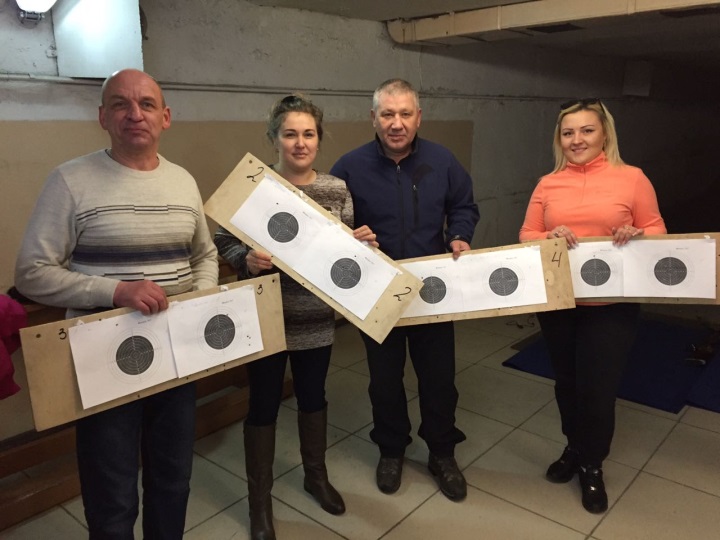 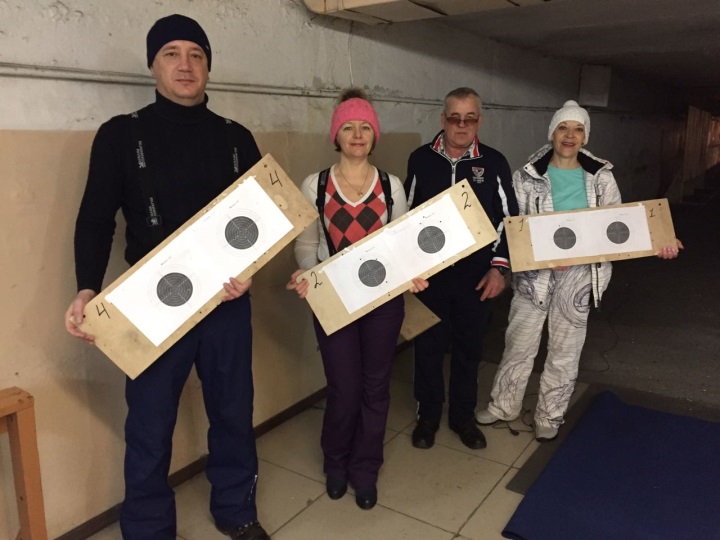 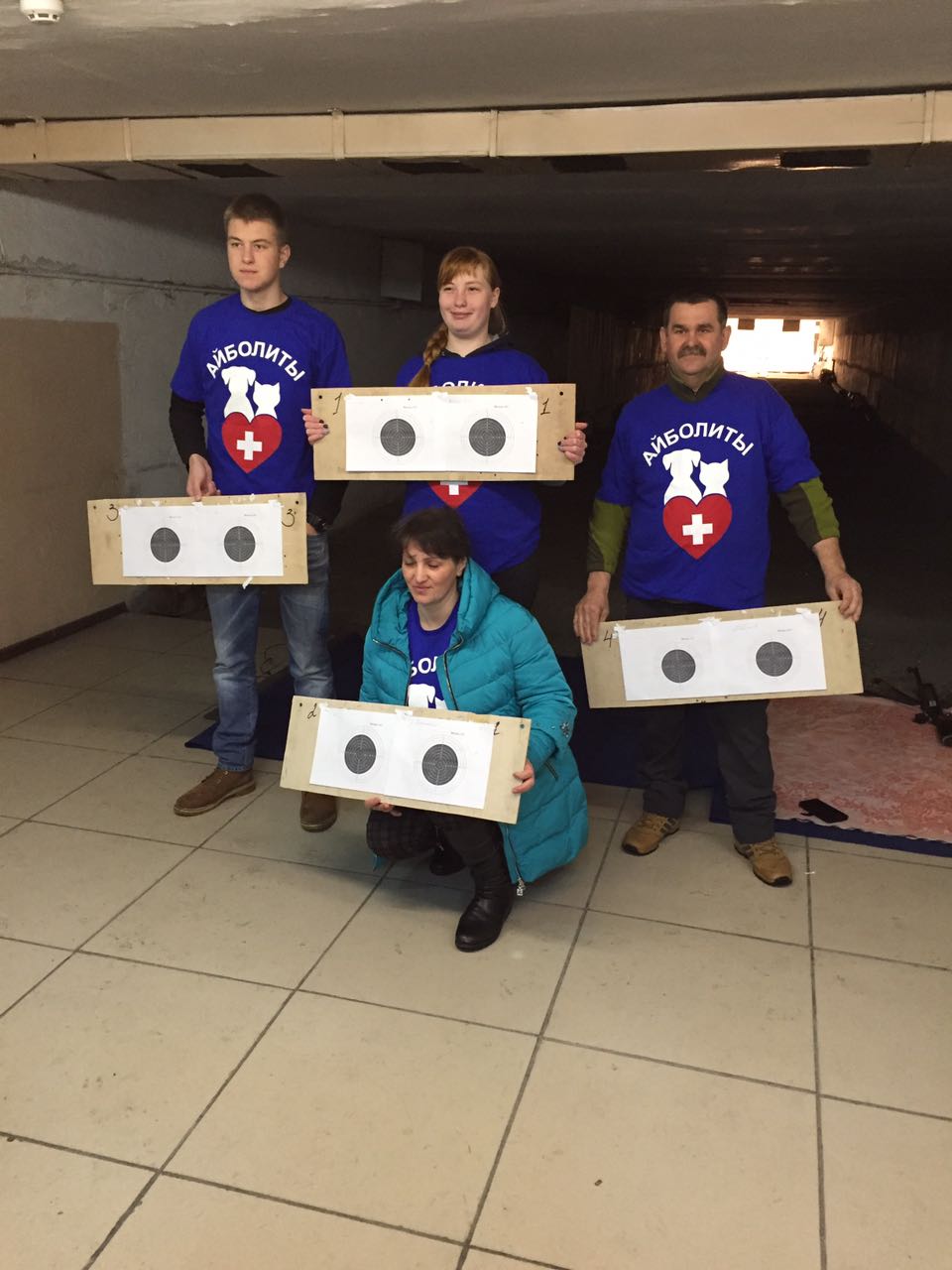 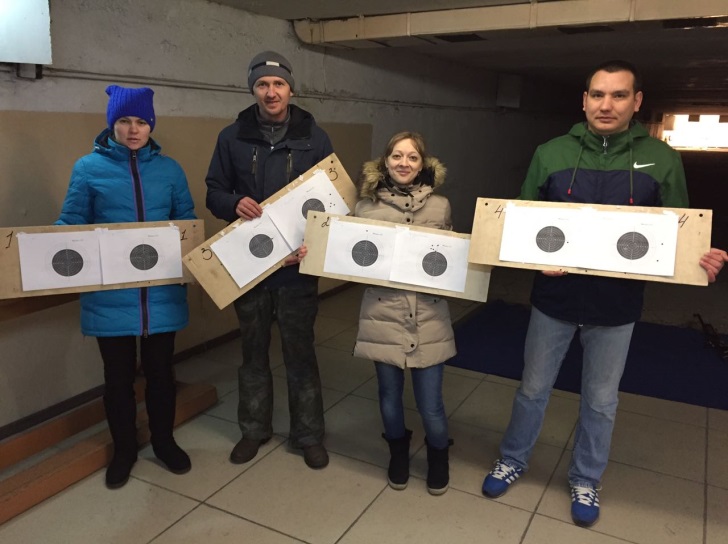 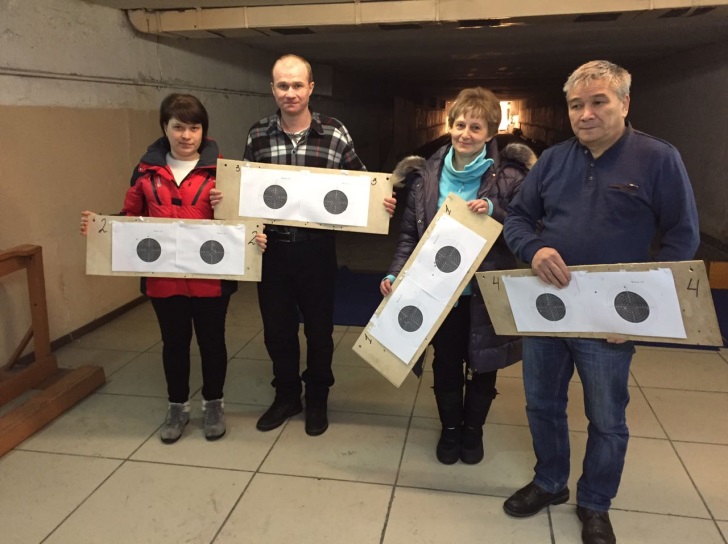 I место «АЙБОЛИТЫ»II место «АНТОШКА»III место «АДСКИЕ ЧЕРТИ»Настольный теннис как четвертый этап Спартакиады состоялся 8 апреля в СДК с.Сосновка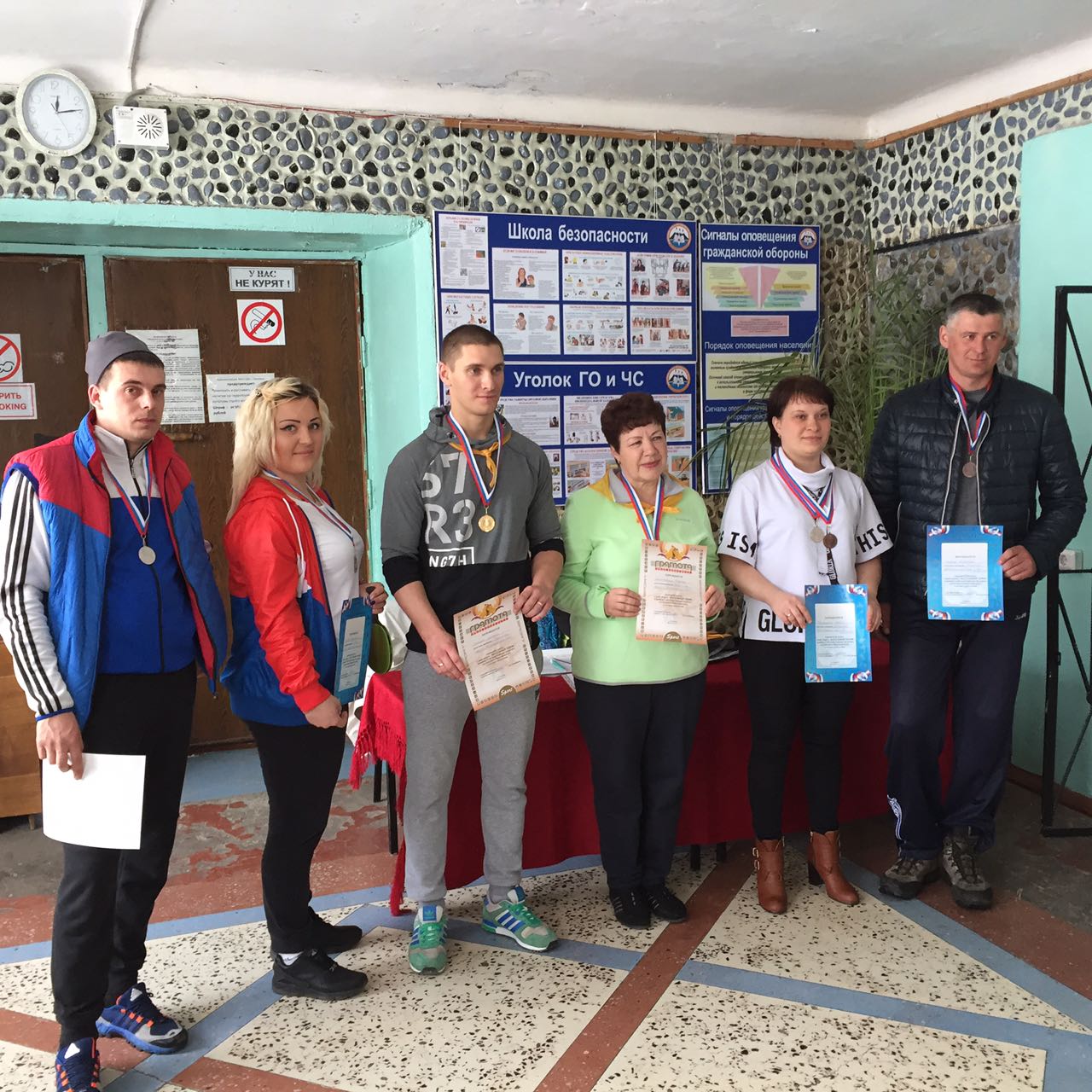 Призовые места распределились:I место «РВАНЫЙ КЕД»II место «МФЦ»III место «АНТОШКА»01 мая 2017 года в Николаевском сельском поселении состоялся легкоатлетический пробег, посвященный 72-й годовщине Победы в Великой Отечественной войне 1941-1945гг.В мероприятии приняли участие 187 человек 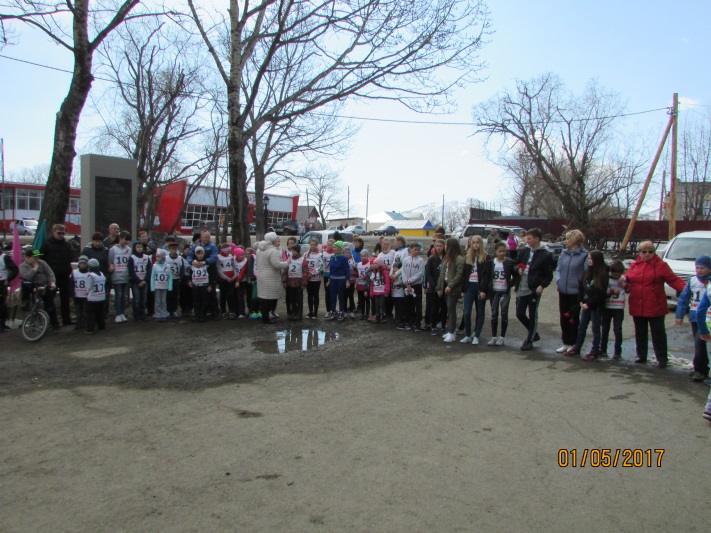 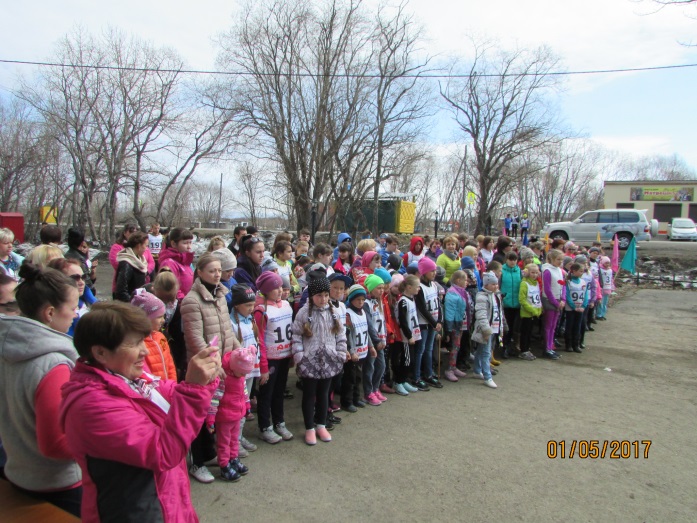 После митинга памяти односельчан победители прошлого года возложили цветы к памятному знаку с.Николаевка.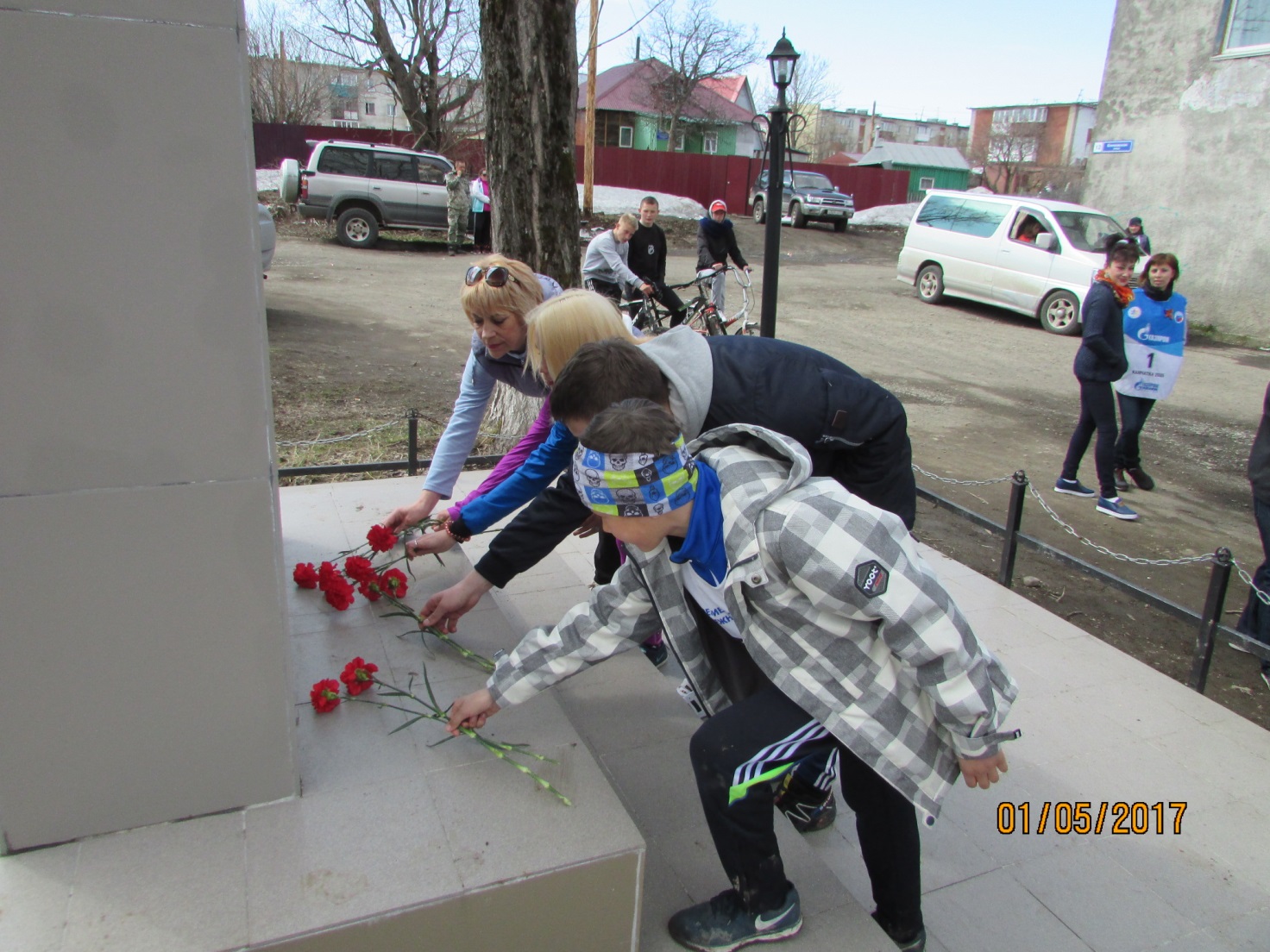 ПОБЕДИТЕЛИ И ПРИЗЕРЫ В ВОЗРАСТНЫХ ГРУППАХ:НОМИНАЦИИ:«Самый юный участник»     Пушкарева Александра«Самый возрастной участник»Колесова Алефтина Ивановна«За волю к победе»Колмакова Татьяна«Спортивная семья»Семья Толмачевых (с. Сосновка)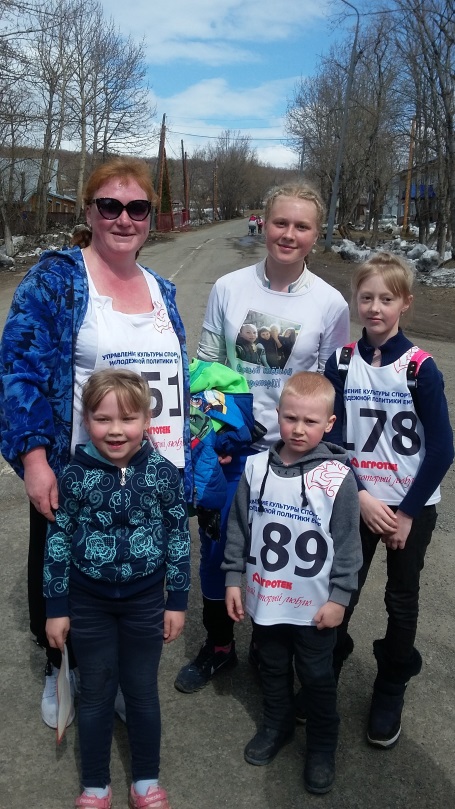 Семья Филатовых (с. Сосновка)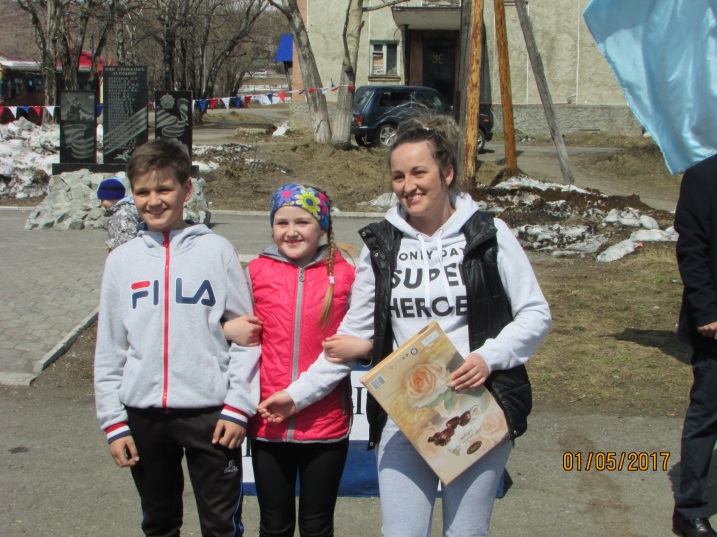 Семья Росинских (с. Николаевка)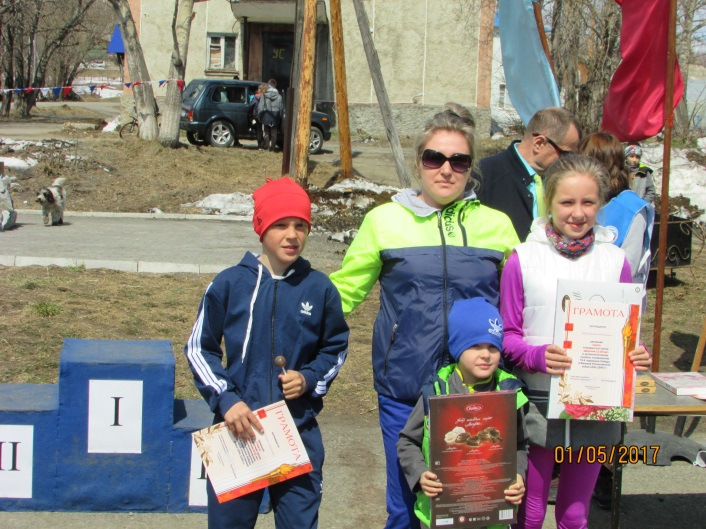 Пятый и заключительный этап Спартакиады трудовых коллективов прошел 20 мая на стадионе Николаевской СШ.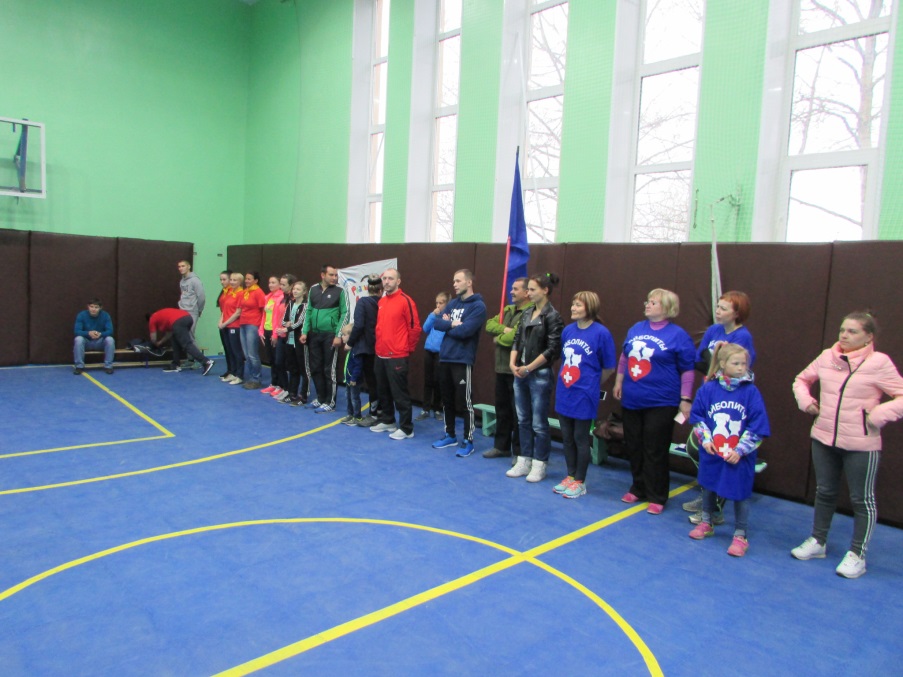 I место «АЙБОЛИТЫ»II место «РВАНЫЙ КЕД»III место «АДРЕНАЛИН»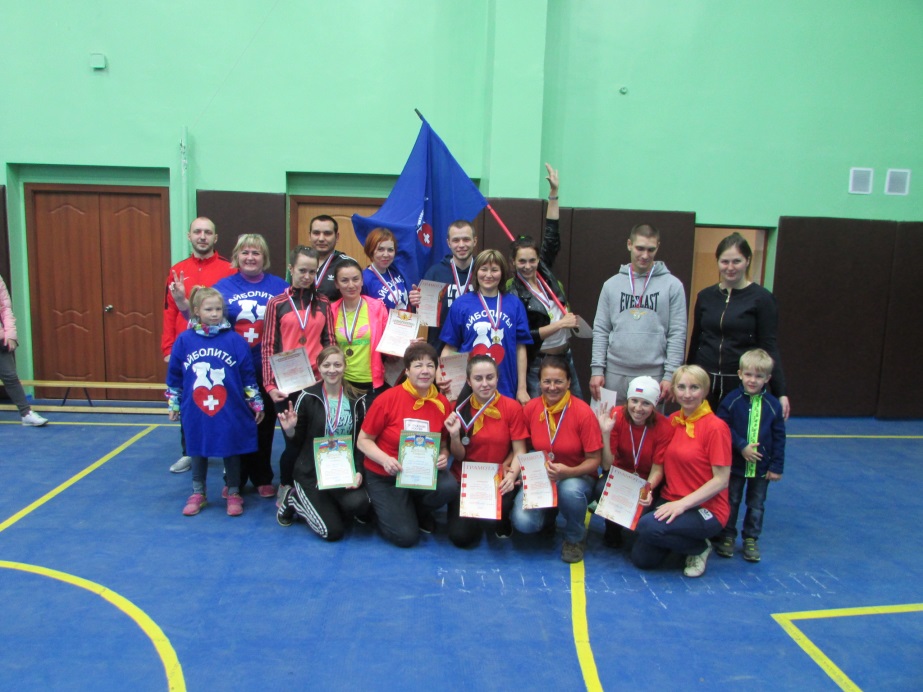  Закрытие спартакиады провели в торжественной обстановка 3 июня 2017 в СДК с.Сосновка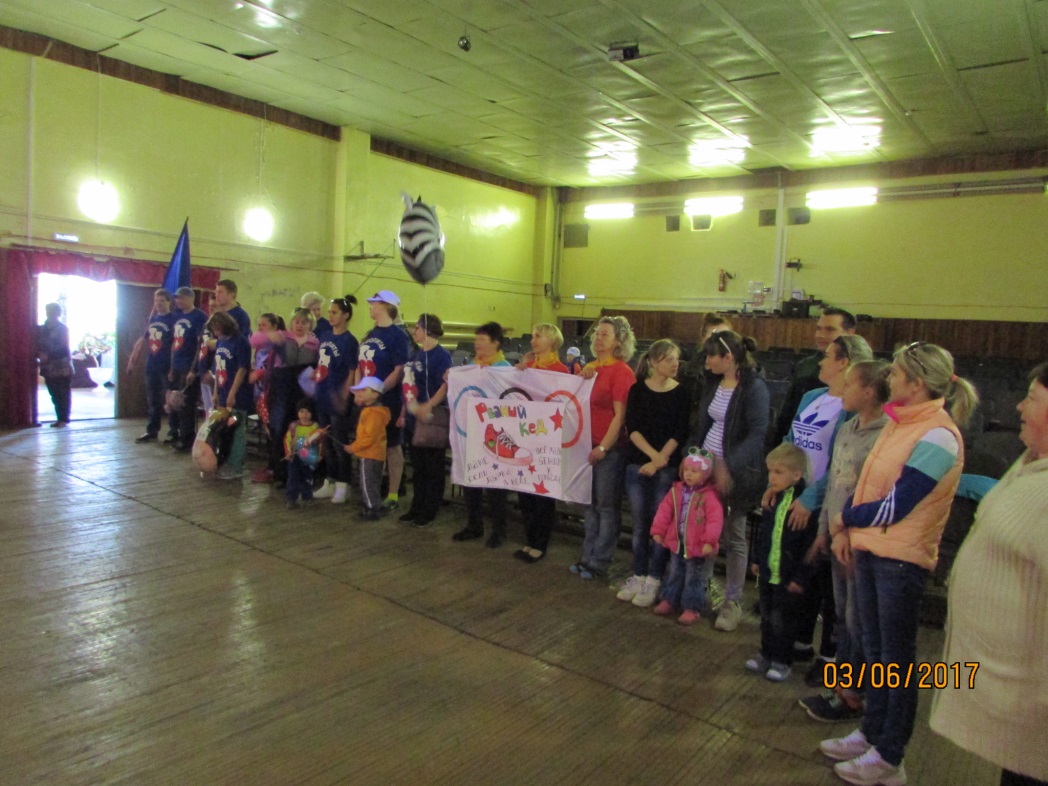 Победители V Спартакиады трудовых коллективов: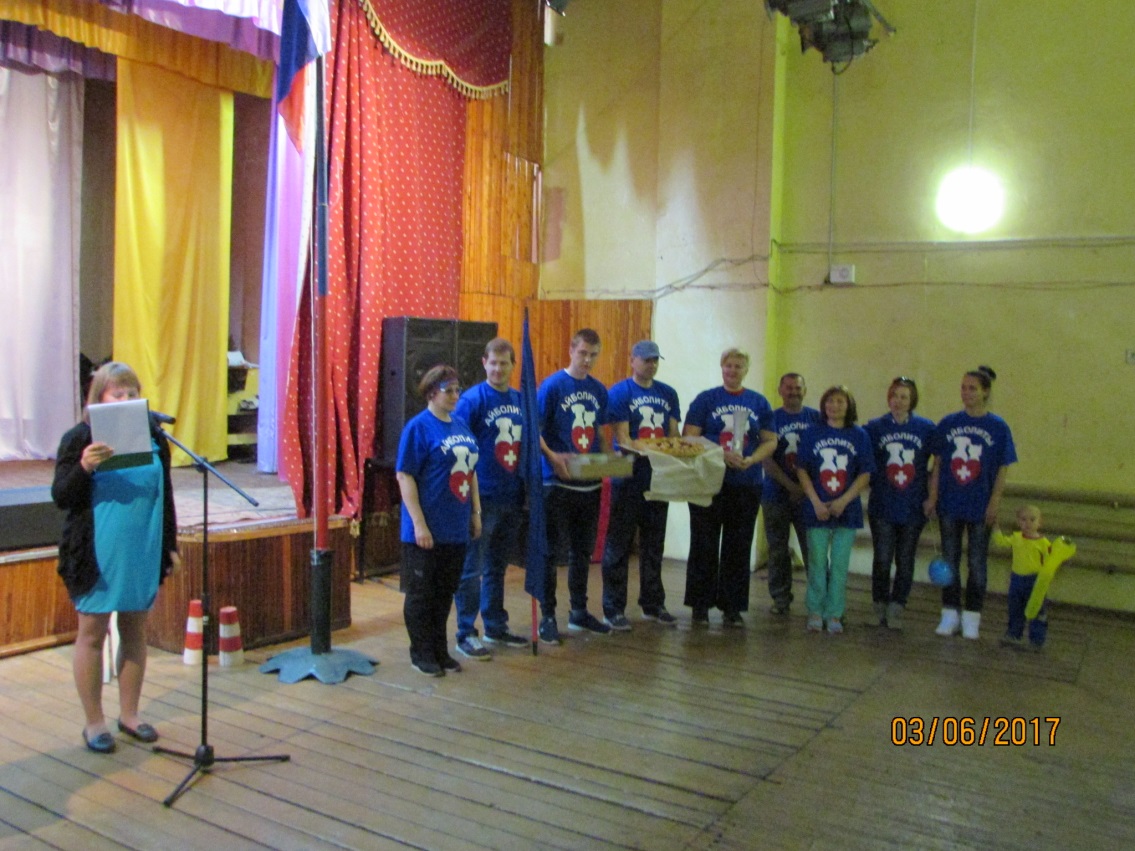 I место «АЙБОЛИТЫ»КГБУ «ЕлизовскаярайСББЖ»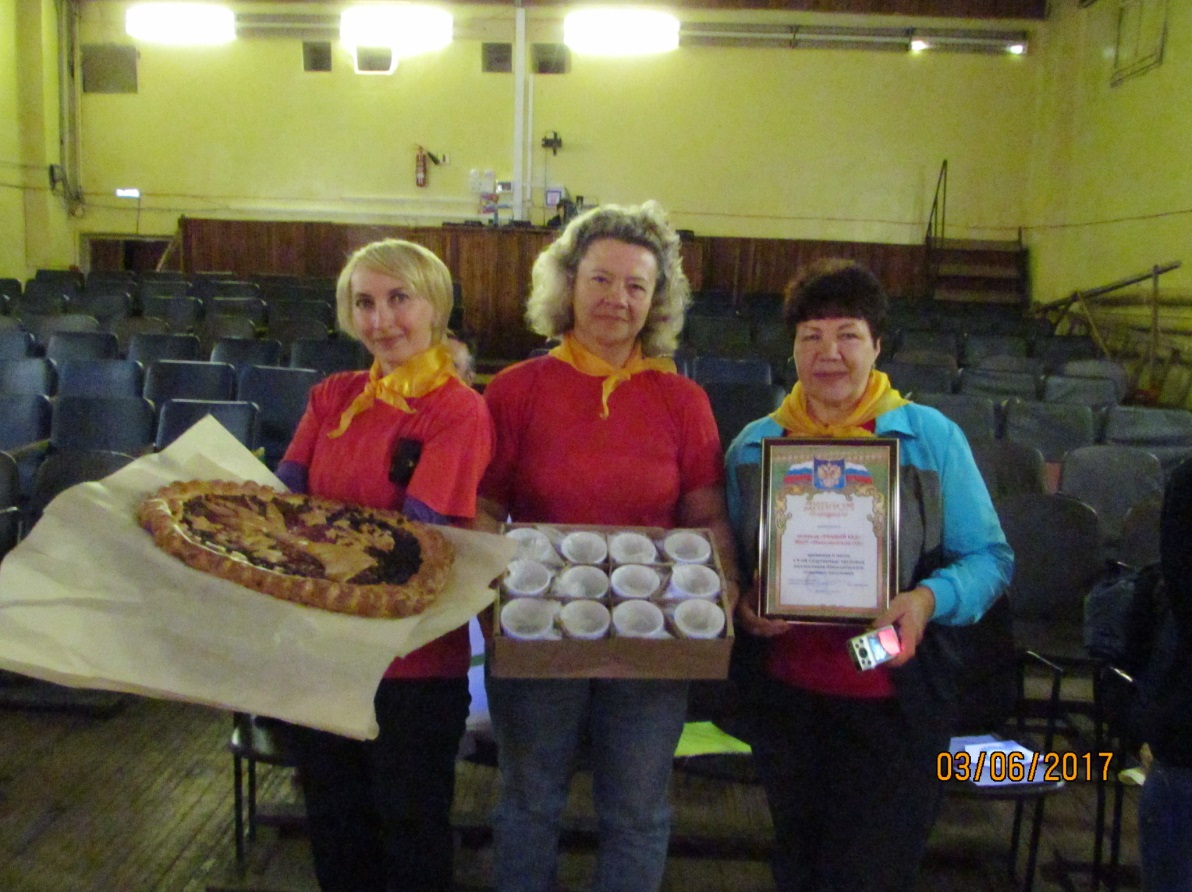 II место «РВАНЫЙ КЕД»МБОУ «Николаевская СШ»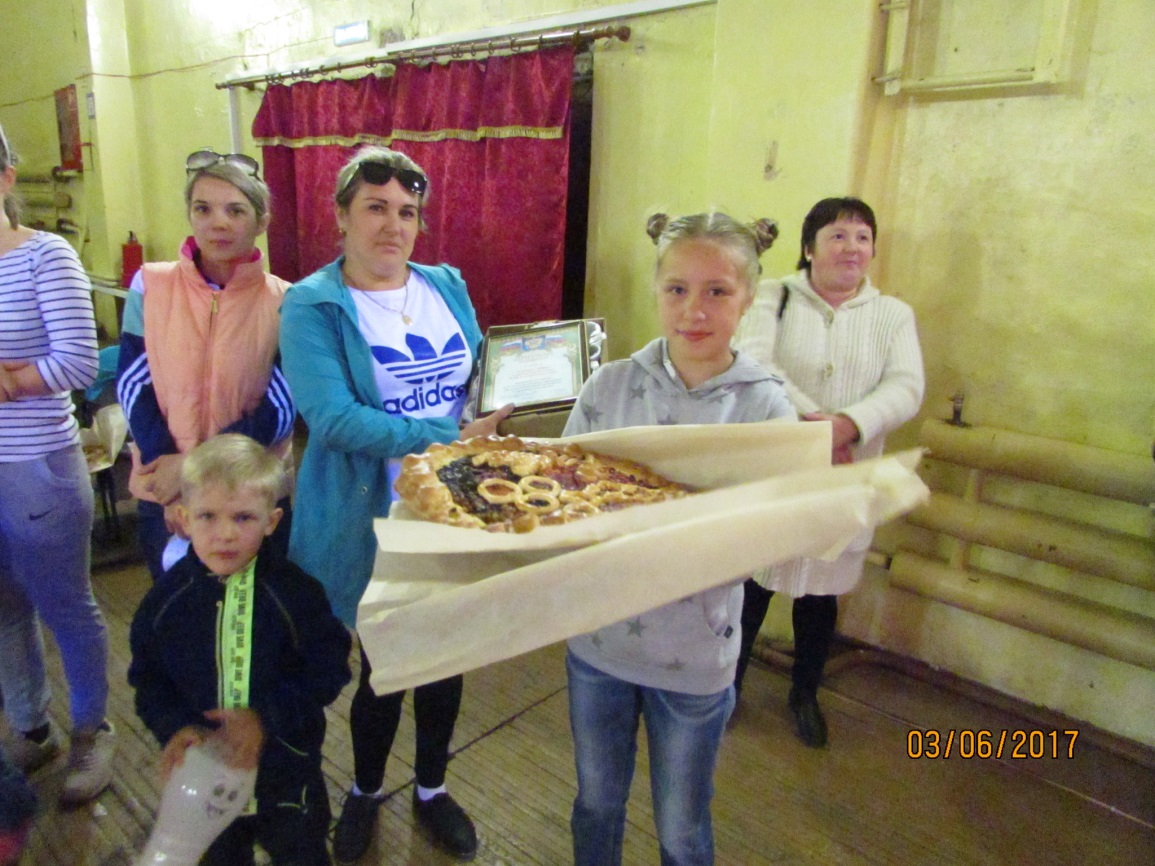 III место «МФЦ»Елизовский филиал МФЦ Камчатского края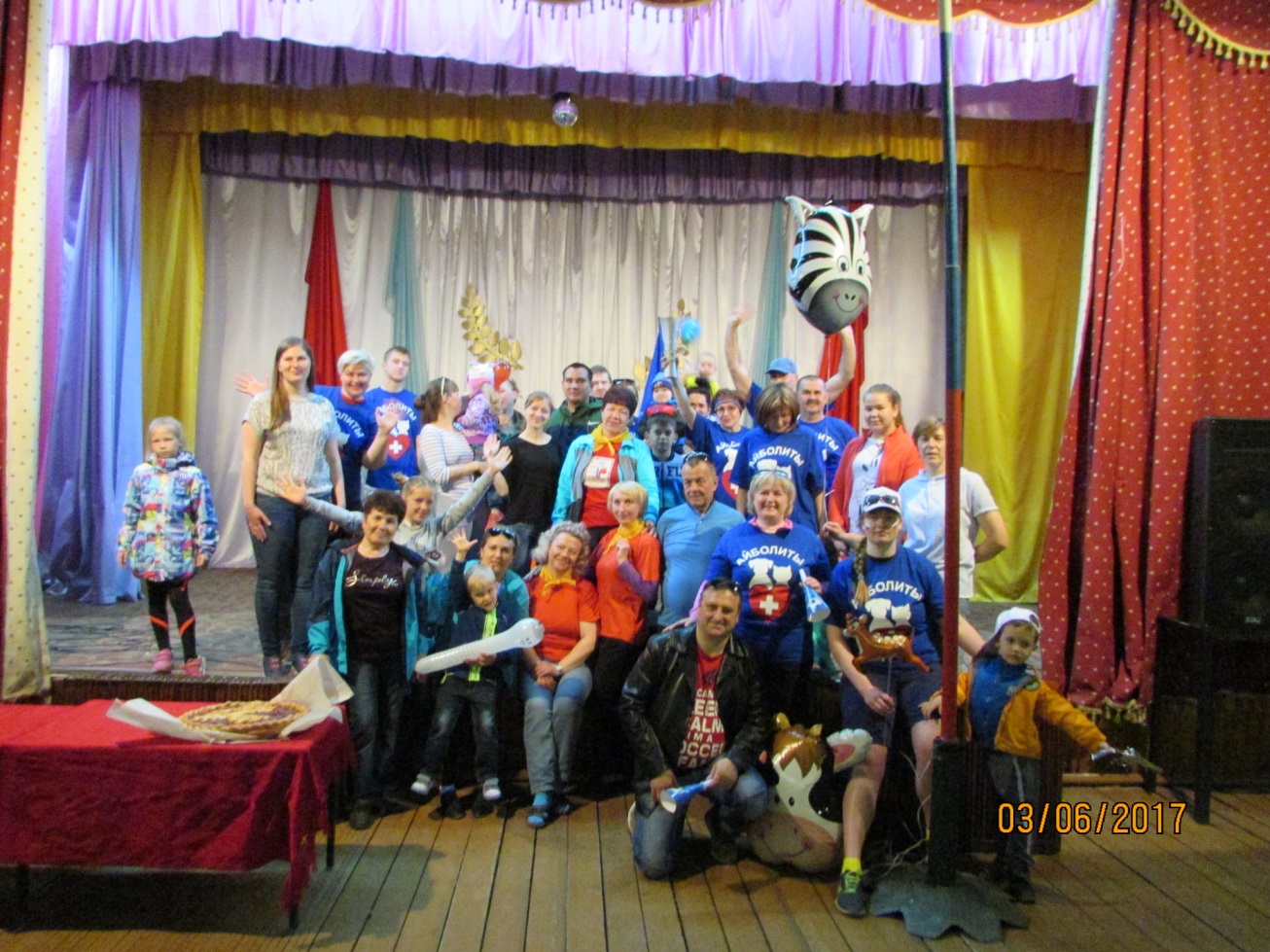 До новых встреч!!!Инструктор по физической культуреГарина Н.С.Девочки 6-10 лет:I место – Лисицына ЕленаII место – Тархина ЕленаIII место – Ли Екатерина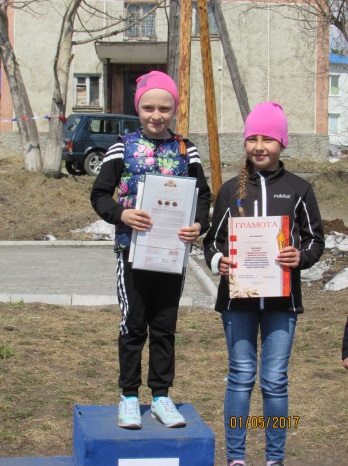 Мальчики 6-10 лет:I место – Гусько ЕгорII место – Росинский КириллIII место – Апаков Алексей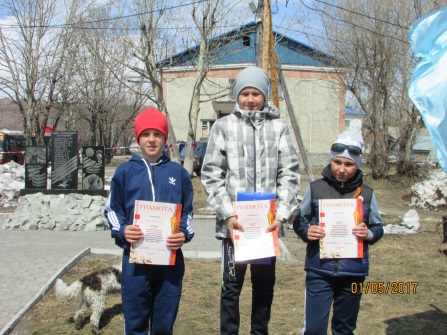 Девушки 11-16 лет:I место – Росинская КсенияII место – Доценко АлександраIII место – Толмачева Евгения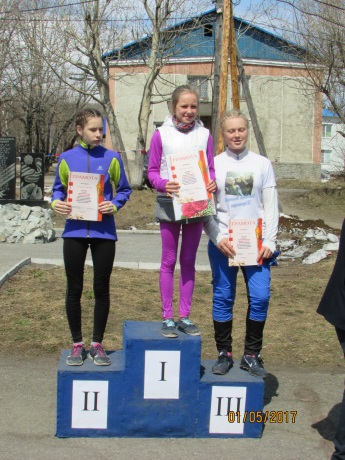 Юноши 11-16 лет:I место – Обедин АлександрII место – Садыков РенатIII место – Аскеров Тигран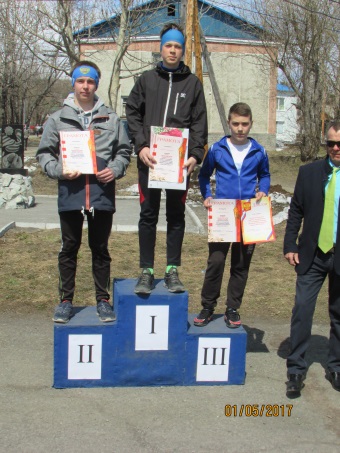 Женщины 17-35 лет:I место – Худанина ЕкатеринаII место – Девятьярова РегинаIII место – Пушкарева Ирина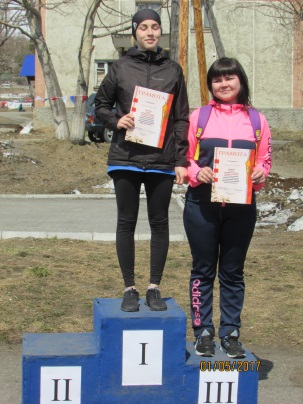 Мужчины 17-35 лет:I место – Филатов СергейII место – Свешников АртемIII место – Спекан Иван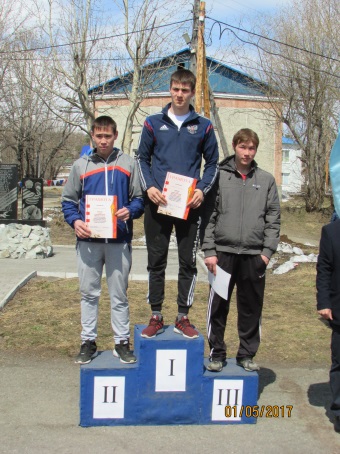 Женщины 36-55 лет:I место – Славинская ЛюдмилаII место – Майборода ВалентинаIII место – Нурмагомедова Виктория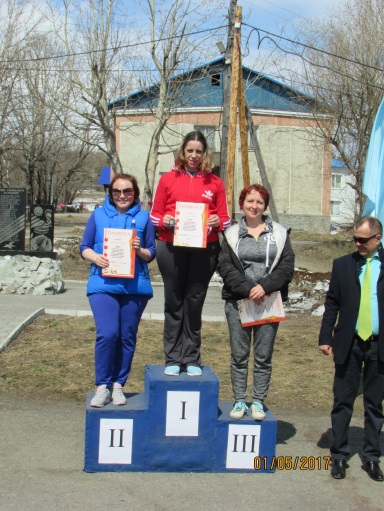 Мужчины 36-55 лет:I место – Трушанин Денис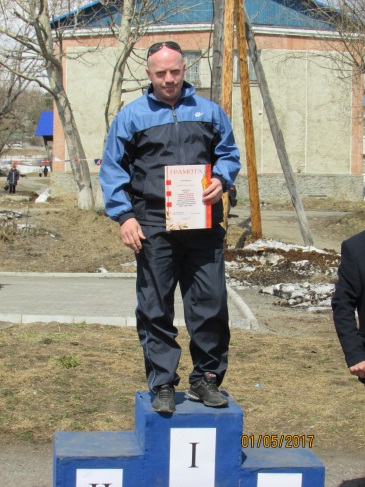 Женщины 56 лет и старше:I место – Колесова АлефтинаII место – Миклашевская НадеждаIII место – Романенко Ольга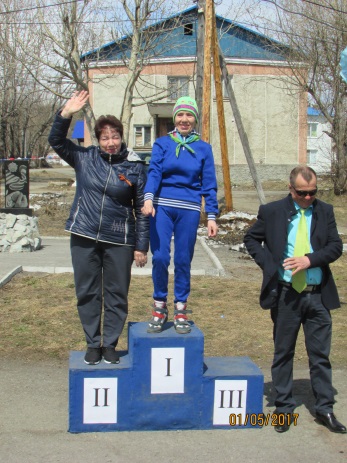 Мужчины 56 лет и старше:I место – Мишкин НиколайII место – Лебедев Владимир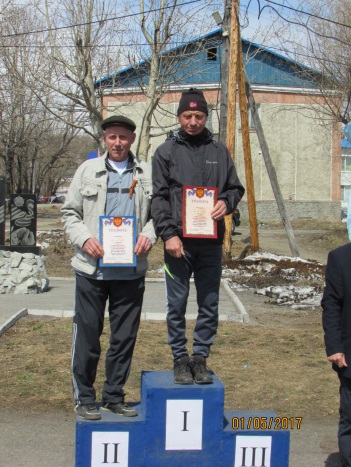 